ASSESSMENT 2 (Silver Level)What I can do in French…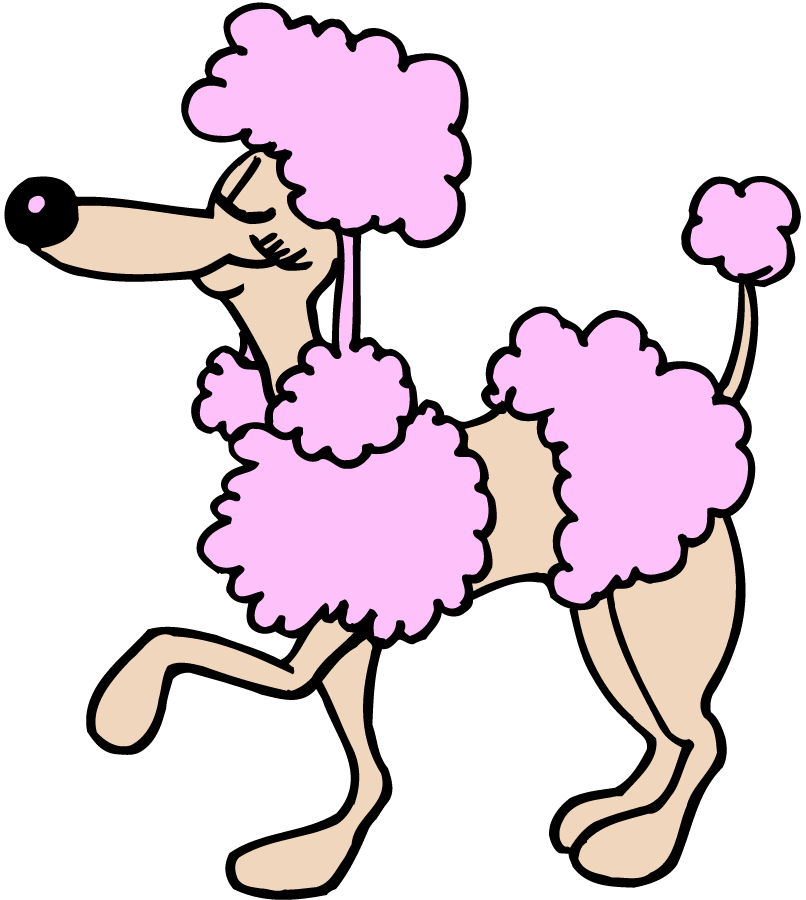 